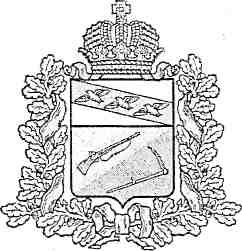                                            Администрация поселка Тим                                  Тимского района  Курской области                                                   ПОСТАНОВЛЕНИЕ                                                       26.02. 2018 г.                               № 29В целях проведения торгов по осуществлению закупок товаров, работ и услуг для обеспечения муниципальных нужд на право заключить контракт  в соответствии с Федеральным законом от 05.05.2013 года №44-ФЗ «О контрактной системе в сфере закупок товаров, работ, услуг для обеспечения государственных и муниципальных нужд» администрация поселка Тим ПОСТАНОВЛЯЕТ:В связи с изменеием штата сотрудников администрации поселка Тим внести изменения в состав единой комиссии, утвержденный  постановлением администрации поселка Тим от 20.02.2014г №25 (приложение №1).Постановление вступает в силу со дня подписания            Глава  поселка Тим                                 А.В.Куракулов           Приложение № 1к постановлению администрации поселка Тим от 26.02.2018г №29СОСТАВ единой комиссии администрации поселка Тим по осуществлению закупок Председатель комиссии:Глава поселка Тим                                   А.В.КуракуловЗаместитель председателя:Заместитель главы                                    И.А.НефедоваСекретарь комиссии Ведущий специалист-эксперт                  О.Ю.ПолянскаяЧлены комиссии:Начальник отдела – главный бухгалтер                                    Е.Ю.ХализоваВедущий специалист-эксперт                  Р.А.Якунин